            КАРАР                                               № 92                            РЕШЕНИЕ22    декабрь 2017 йыл.                                                                22 декабря 2017г.О БЮДЖЕТЕ СЕЛЬСКОГО ПОСЕЛЕНИЯ ИШБЕРДИНСКИЙ СЕЛЬСОВЕТ МУНИЦИПАЛЬНОГО РАЙОНА  БАЙМАКСКИЙ  РАЙОН РЕСПУБЛИКИ БАШКОРТОСТАН  НА 2018 ГОД И НА ПЛАНОВЫЙ ПЕРИОД 2019 И 2020 ГОДОВ.Совет сельского поселения Ишбердинский сельсовет муниципального района Баймакский район Республики Башкортостан (далее – поселения) РЕШИЛ:Утвердить основные характеристики бюджета поселения  на 2018 год:прогнозируемый общий объем доходов бюджета поселения в сумме  2053,4 тыс. рублей;общий объем расходов бюджета поселения в сумме 2053,4  тыс. рублей;объем дефицита бюджета поселения в сумме 0 тыс. рублей.Утвердить основные характеристики бюджета поселения на плановый период 2019 и 2020 годов:прогнозируемый  общий объем доходов бюджета поселения на 2019 год в сумме 1923,5 тыс. рублей и на 2020 год в сумме 1930,1 тыс. рублей;общий объем расходов бюджета поселения на 2019 год в сумме 1923,5 тыс. рублей и на 2020 год в сумме 1930,1 тыс. рублей, в том числе условно утвержденные расходы 3,1 тыс. рублей на 2019 год и 6,5 тыс. рублей на 2020 год;дефицит бюджета поселения на 2019 и на 2020 годы в сумме 0 тыс. рублей.3. Установить размер резервного фонда Администрации сельского поселения Ишбердинский сельсовет муниципального района Баймакский район Республики Башкортостан  на 2018 год и на плановый период 2019 и 2020 годов в сумме 3 тыс. рублей ежегодно.4. Установить, что при зачислении в бюджет поселения безвозмездных поступлений в виде добровольных взносов (пожертвований) юридических и физических лиц для казенного учреждения, находящегося в ведении соответствующего главного распорядителя средств бюджета поселения, на сумму указанных поступлений увеличиваются бюджетные ассигнования соответствующему главному распорядителю средств бюджета поселения для последующего доведения в уставном порядке до указанного казенного учреждения лимитов бюджетных обязательств для осуществления расходов, соответствующих целям, на достижение которых представлены добровольные взносы (пожертвования).5. Утвердить перечень главных администраторов доходов бюджета поселения согласно приложению №1 к настоящему решению. Утвердить перечень главных администраторов источников финансирования дефицита бюджета поселения согласно приложению №2 к настоящему решению.6. Установить поступления доходов в бюджет поселения: на 2018 год в прогнозируемом объеме согласно приложению №3 к настоящему решению, в том числе объем межбюджетных трансфертов, получаемых из вышестоящих бюджетов бюджетной системы Российской Федерации, в сумме 500,0  тыс. рублей; на плановый период 2019 и 2020 годов в прогнозируемых объемах согласно приложению №4 к настоящему решению, в том числе объем межбюджетных трансфертов, получаемых из вышестоящих бюджетов бюджетной системы Российской Федерации, соответственно, в суммах 500,0 тыс. рублей и 500,0 тыс. рублей.7. Утвердить в пределах общего объема расходов бюджета муниципального района Баймакский район Республики Башкортостан, установленного пунктом 1 настоящего Решения, распределение бюджетных ассигнований муниципального района:1)  по разделам, подразделам, целевым статьям (муниципальным программам и непрограммным направлениям деятельности), группам видов расходов классификации расходов бюджетов:а) на 2018 год согласно приложению № 5 к настоящему Решению;б) на плановый период 2019 и 2020 годов согласно приложению №6 к настоящему Решению.2) по целевым статьям (муниципальным программам  и непрограммным направлениям деятельности), группам видов расходов классификации расходов бюджетов:а) на 2018 год согласно приложению №7 к настоящему Решению;б) на плановый период 2019 и 2020 годов согласно приложению №8 к настоящему Решению. Утвердить общий объем бюджетных ассигнований на исполнение публичных нормативных обязательств на 2018 год 0 тыс.рублей и на плановый период 2019-2020 годов в сумме 0 тыс. рублей . Утвердить ведомственную структуру расходов бюджета поселения:на 2018 год согласно приложению №9 к настоящему решению;на плановый период 2019 и 2020 годов согласно приложению №10 к настоящему решению.8. Администрация поселения не вправе принимать решения, приводящие к увеличению в 2019-2020 годах численности муниципальных  служащих поселения.9. Установить, что получатель средств бюджета поселения при заключении муниципальных контрактов (договоров) на поставку товаров (работ, услуг) вправе предусматривать авансовые платежи:в размере 100 процентов суммы муниципального контракта (договора) об оказании услуг связи, о подписке на печатные издания и об их приобретении, об обучении на курсах повышения квалификации, о приобретение проездных документов, путевок на санаторно-курортное лечение, по договорам обязательного страхования гражданской ответственности владельцев транспортных средств;в размере до 30 процентов суммы муниципального контракта (договора), если иное не предусмотрено законодательством Российской Федерации, Республики Башкортостан – по остальным контрактам (договорам).10. Установить:верхний предел муниципального долга на 1 января 2018 года 0 тыс.рублей, на 1 января 2019 года 0 тыс.рублей, на 1 января 2010 года в сумме 0 тыс.рублей, в том числе верхний предел объема обязательств по муниципальным гарантиям в сумме 0  тыс.рублей;предельный объем муниципального долга на 2018 год в сумме 0 тыс. рублей, на 2019 год в сумме 0 тыс. рублей и на 2020 год в сумме 0 тыс. рублей.  На исполнение муниципальных гарантий по возможным гарантийным случаям бюджетные ассигнования в 2018 году и плановом периоде 2019-2020 годов не предусмотрены.11. Списать в порядке, установленном нормативным правовым актом поселения, задолженность перед бюджетом поселения организаций всех форм собственности, физических лиц, являющихся индивидуальными предпринимателями, по плате за аренду муниципального имущества поселения, включая земельные участки, находящиеся в муниципальной собственности поселения, а также аренду земельных участков, государственная собственность на которые не разграничена, не имеющую источников погашения, в случаях:1) ликвидации организации и прекращения деятельности физических лиц, являющихся индивидуальными предпринимателями, вследствие признания их по решению суда по состоянию на 1 января  2018 года несостоятельными (банкротами);2) смерти или объявления судом умершим физического лица, являвшегося индивидуальным предпринимателем, при переходе выморочного имущества в собственность поселения.  12. Установить, что остатки средств бюджета поселения по состоянию на 1 января 2018 года в объеме до 15 тыс. рублей направляются Администрацией поселения на покрытие временных кассовых разрывов, возникающих в ходе исполнения бюджета поселения.        13. Настоящее решение вступает в силу с 1 января 2018 года  и подлежит обнародование позднее 10 дней после его подписания в установленном порядке. Глава сельского поселенияИшбердинский сельсовет муниципального района Баймакский район Республики Башкортостан                           Исяндавлетова Г.Р.Перечень главных администраторов доходов бюджета сельского поселения Ишбердинский сельсовет Баймакский район  Республики Башкортостан<1> В части доходов, зачисляемых в бюджет сельского поселения  Ишбердинский сельсовет  район Республики Башкортостан в пределах компетенции главных администраторов доходов бюджета поселения  Ишбердинский сельсовет Баймакский район Республики Башкортостан.<2> Администраторами доходов бюджета сельского поселения  Ишбердинский сельсовет Баймакский район Республики Башкортостан по подстатьям,  статьям, подгруппам группы доходов «2 00 00000 00 – безвозмездные поступления» в части доходов от возврата остатков субсидий, субвенций и иных межбюджетных трансфертов, имеющих целевое назначение, прошлых лет (в части доходов, зачисляемых в бюджет сельского поселения Ишбердинский сельсовет Баймакский район Республики Башкортостан) являются уполномоченные органы местного самоуправления поселения, а также созданные ими казенные учреждения, предоставившие соответствующие межбюджетные трансферты.Администраторами доходов бюджета сельского поселения  Ишбердинский сельсовет Баймакский район Республики Башкортостан по подстатьям, статьям, подгруппам группы доходов «2 00 00000 00 – безвозмездные поступления» являются уполномоченные органы местного самоуправления поселения, а также созданные ими казенные учреждения, являющиеся получателями указанных средств.Перечень главных администраторов источников финансирования дефицита бюджета сельского поселения Ишбердинский сельсовет муниципального района Баймакский район Республики Башкортостан.Распределение расходов бюджета сельского поселения Ишбердинский сельсовет муниципального района Баймакский район Республики Башкортостан на 2018 год по разделам, подразделам, целевым статьям и видам расходов классификации расходов бюджетов Российской Федерации.(тыс. рублей)Распределение расходов бюджета сельского поселения Ишбердинский сельсовет муниципального района Баймакский район Республики Башкортостан на плановый период 2019 и 2020 годов по разделам, подразделам, целевым статьям и видам расходов классификации расходов бюджетов Российской Федерации.(тыс. рублей)Распределение бюджетных ассигнований сельского поселения Ишбердинский сельсовет муниципального района Баймакский район Республики Башкортостан на 2018 год по разделам, подразделам, целевым статьям(муниципальным программам  сельского поселения Ишбердинский сельсовет муниципального района Баймакский район Республики Башкортостан и непрограммным направлениям деятельности),группам видов расходов классификации расходов бюджетов(тыс. рублей)Распределение бюджетных ассигнований сельского поселения Ишбердинский сельсовет муниципального района Баймакский район Республики Башкортостан на плановый период 2019 и 2020 годов по разделам, подразделам, целевым статьям и видам расходов классификации расходов бюджетов Российской Федерации(тыс. рублей)Ведомственная структура расходов бюджета сельского поселенияИшбердинский сельсовет муниципального района Баймакский район Республики Башкортостан на 2018 год.(тыс. рублей)Ведомственная структура расходов бюджета сельского поселения Ишбердинский сельсовет муниципального района Баймакский район Республики Башкортостан на плановый период 2019 и 2020 годов.Башкортостан Республикаhынын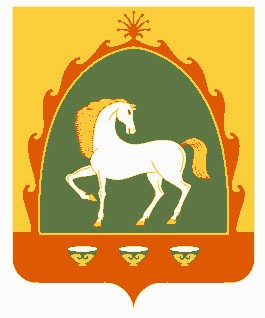 Баймак районы муниципаль районынынИшбир6е ауыл советыауыл бил2м2hе Советы453677, Башкортостан Республикаhы,Баймак районы,Ишбир6е ауылы, С.Юлаев ур.,Тел. 8(347)4-67- 44Совет сельского поселенияИшбердинский сельсоветмуниципального районаБаймакский район  Республики Башкортостан453677,Республика Башкортостан,Баймакский  район,с. Ишберда, ул.С.Юлаева, 29Тел. 8(347)4-67-44Приложение №1 к решениюСовета сельского поселенияИшбердинский  сельсоветмуниципального района Баймакский район Республики Башкортостанот  «22» декабря  2017 года  №  92«О бюджете сельского поселения Ишбердинский сельсовет   муниципального района Баймакскийрайон Республики Башкортостан на 2018 год и на плановый период 2019- 2020 годов»Код бюджетной классификации Российской Федерации  Код бюджетной классификации Российской Федерации  Наименование главного адми-нистра-торадоходов бюджета  поселения Наименование 123791Администрация сельского  поселения Ишбердинский сельсовет муниципального района Баймакский район Республики Башкортостан791 1 08 04020 01 0000 110Государственная пошлина за совершение нотариальных действий  должностными лицами органов местного самоуправления, уполномоченными в соответствии с законодательными актами Российской Федерации на совершение нотариальных действий7911 13 01995 10 0000 130Прочие доходы от оказания платных услуг (работ) получателями средств бюджетов сельских поселений7911 13 02065 10 0000 130Доходы, поступающие в порядке возмещения расходов, понесенных в связи с эксплуатацией имущества сельских поселений7911 13 02995 10 0000 130Прочие доходы от компенсации затрат  бюджетов сельских поселений7911 16 23051 10 0000 140Доходы от возмещения ущерба при возникновении страховых случаев по обязательному страхованию гражданской ответственности, когда выгодоприобретателями выступают получатели средств бюджетов сельских поселений7911 16 23052 10 0000 140Доходы от возмещения ущерба при возникновении иных страховых случаев, когда выгодоприобретателями выступают получатели средств бюджетов сельских  поселений7911 16 32000 10 0000 140 Денежные взыскания, налагаемые в возмещение ущерба, причиненного в результате незаконного или нецелевого использования бюджетных средств (в части бюджетов сельских поселений)7911 16 90050 10 0000 140Прочие поступления от денежных взысканий (штрафов) и иных сумм в возмещение ущерба, зачисляемые в бюджеты сельских поселений7911 17 01050 10 0000 180Невыясненные поступления, зачисляемые в бюджеты сельских поселений7911 17 05050 10 0000 180Прочие неналоговые доходы бюджетов сельских поселений7911 17 14030 10 0000 180Средства самообложения граждан, зачисляемые в бюджеты сельских поселений7912 00 00000 00 0000 000Безвозмездные поступления <1>Иные доходы бюджета сельского поселения Ишбердинский сельсовет Баймакского района  Республики Башкортостан, администрирование которых может осуществляться главными администраторами доходов бюджета сельского поселения Ишбердинский сельсовет Баймакского района  Республики Башкортостан в пределах их компетенции1 11 03050 10 0000 120Проценты, полученные от предоставления бюджетных кредитов внутри страны за счет средств бюджетов сельских поселений1 11 09015 10 0000 120Доходы от распоряжения правами на результаты интеллектуальной деятельности военного, специального и двойного назначения, находящимися в собственности сельских  поселений1 11 09025 10 0000 120Доходы от распоряжения правами на результаты научно-технической деятельности, находящимися в собственности сельских поселений1 11 09045 10 0000 120Прочие поступления от использования имущества, находящегося в собственности сельских поселений (за исключением имущества муниципальных бюджетных и автономных учреждений, а также имущества муниципальных унитарных предприятий, в том числе казенных)1 12 04051 10 0000 120 Плата за использование лесов, расположенных на землях иных категорий, находящихся в  собственности сельских поселений, в части платы по договору купли-продажи лесных насаждений 1 12 04052 10 0000 120 Плата за использование лесов, расположенных на землях иных категорий, находящихся в собственности сельских поселений, в части арендной платы1 13 01995 10 0000 130Прочие доходы от оказания платных услуг (работ) получателями средств бюджетов сельских поселений1 13 02065 10 0000 130Доходы, поступающие в порядке возмещения расходов, понесенных в связи с эксплуатацией  имущества сельских поселений1 13 02995 10 0000 130Прочие доходы от компенсации затрат  бюджетов сельских поселений1 14 01050 10 0000 410Доходы от продажи квартир, находящихся в собственности сельских поселений1 14 03050 10 0000 410Средства от распоряжения и реализации конфискованного и иного имущества, обращенного в доходы сельских  поселений (в части реализации основных средств по указанному имуществу1 14 03050 10 0000 440Средства от распоряжения и реализации конфискованного и иного имущества, обращенного в доходы сельских поселений (в части реализации материальных запасов по указанному имуществу)1 14 04050 10 0000 420Доходы от продажи нематериальных активов, находящихся в собственности сельских поселений1 15 02050 10 0000 140Платежи, взимаемые органами местного самоуправления (организациями) сельских поселений за выполнение определенных функций1 16 23051 10 0000 140Доходы от возмещения ущерба при возникновении страховых случаев по обязательному страхованию гражданской ответственности, когда выгодоприобретателями выступают получатели средств бюджетов сельских поселений1 16 23052 10 0000 140Доходы от возмещения ущерба при возникновении иных страховых случаев, когда выгодоприобретателями выступают получатели средств бюджетов сельских поселений1 16 90050 10 0000 140Прочие поступления от денежных взысканий (штрафов) и иных сумм в возмещение ущерба, зачисляемые в бюджеты сельских поселений1 17 01050 10 0000 180Невыясненные поступления, зачисляемые в бюджеты сельских поселений1 17 05050 10 0000 180Прочие неналоговые доходы бюджетов сельских поселений2 00 00000 00 0000 000Безвозмездные поступления <1>, <2>Приложение №2 к решениюСовета сельского поселенияИшбердинский  сельсоветмуниципального района Баймакский район Республики Башкортостанот  «22» декабря  2017 года  №  92 «О бюджете сельского поселения Ишбердинский сельсовет   муниципального района Баймакскийрайон Республики Башкортостан на 2018 год и на плановый период 2019- 2020 годов»Код бюджетной классификации Российской ФедерацииКод бюджетной классификации Российской ФедерацииНаименование главного администратора источников финансирования дефицита бюджета сельского поселенияАдми-нистра-тораисточников финансирования дефицита  бюджета поселенияНаименование главного администратора источников финансирования дефицита бюджета сельского поселения791Администрация сельского поселения Ишбердинский сельсовет муниципального района Баймакский район  Республики Башкортостан79101 05 02 01 10 0000 510Увеличение прочих остатков денежных средств бюджета сельского поселения79101 05 02 01 10 0000 610Уменьшение прочих остатков денежных средств бюджета сельского поселенияПриложение №3 к решениюСовета сельского поселенияИшбердинский  сельсоветмуниципального района Баймакский район Республики Башкортостанот  «22» декабря  2017 года  №  92 «О бюджете сельского поселения Ишбердинский сельсовет   муниципального района Баймакскийрайон Республики Башкортостан на 2018 год и на плановый период 2019- 2020 годов»Поступления доходов в бюджет сельского поселения                      Ишбердинский  сельсовет муниципального района Баймакский район Республики Башкортостан на 2017 год.Поступления доходов в бюджет сельского поселения                      Ишбердинский  сельсовет муниципального района Баймакский район Республики Башкортостан на 2017 год.Поступления доходов в бюджет сельского поселения                      Ишбердинский  сельсовет муниципального района Баймакский район Республики Башкортостан на 2017 год.Поступления доходов в бюджет сельского поселения                      Ишбердинский  сельсовет муниципального района Баймакский район Республики Башкортостан на 2017 год.Поступления доходов в бюджет сельского поселения                      Ишбердинский  сельсовет муниципального района Баймакский район Республики Башкортостан на 2017 год.(тыс.рублей)Наименование кода группы, подгруппы, статьи, подстатьи, элемента, подвида доходов, классификации операций сектора государственного управления, относящихся к доходам бюджетовНаименование кода группы, подгруппы, статьи, подстатьи, элемента, подвида доходов, классификации операций сектора государственного управления, относящихся к доходам бюджетовНаименование кода группы, подгруппы, статьи, подстатьи, элемента, подвида доходов, классификации операций сектора государственного управления, относящихся к доходам бюджетовКод бюджетной классификации Российской ФедерацииСуммаВсего Всего Всего 2053,4НАЛОГОВЫЕ И НЕНАЛОГОВЫЕ ДОХОДЫНАЛОГОВЫЕ И НЕНАЛОГОВЫЕ ДОХОДЫНАЛОГОВЫЕ И НЕНАЛОГОВЫЕ ДОХОДЫ1000000000     0000  000121,0НАЛОГИ НА ПРИБЫЛЬ, ДОХОДЫНАЛОГИ НА ПРИБЫЛЬ, ДОХОДЫНАЛОГИ НА ПРИБЫЛЬ, ДОХОДЫ1010000000     0000  00020,0Налог на доходы физических лицНалог на доходы физических лицНалог на доходы физических лиц1010200001     0000  11020,0Налог на доходы физических лиц с доходов, источником которых является налоговый агент, за исключением доходов, в отношении которых исчисление и уплата налога осуществляются в соответствии со статьями 227, 227.1 и 228 Налогового кодекса Российской ФедерацииНалог на доходы физических лиц с доходов, источником которых является налоговый агент, за исключением доходов, в отношении которых исчисление и уплата налога осуществляются в соответствии со статьями 227, 227.1 и 228 Налогового кодекса Российской ФедерацииНалог на доходы физических лиц с доходов, источником которых является налоговый агент, за исключением доходов, в отношении которых исчисление и уплата налога осуществляются в соответствии со статьями 227, 227.1 и 228 Налогового кодекса Российской Федерации1010201001     0000  11020,0НАЛОГИ НА ИМУЩЕСТВОНАЛОГИ НА ИМУЩЕСТВОНАЛОГИ НА ИМУЩЕСТВО1060000000     0000  11089,5Налог на имущество физических лицНалог на имущество физических лицНалог на имущество физических лиц1060100000     0000  11050,0Налог на имущество физических лиц, взимаемый по ставкам, применяемых к объектам налогообложения, расположенных в границах поселенийНалог на имущество физических лиц, взимаемый по ставкам, применяемых к объектам налогообложения, расположенных в границах поселенийНалог на имущество физических лиц, взимаемый по ставкам, применяемых к объектам налогообложения, расположенных в границах поселений1060103001     0000  11050,0Земельный налогЗемельный налогЗемельный налог1060600000   0000  11039,5Земельный налог с организацийЗемельный налог с организацийЗемельный налог с организаций1060603000   0000  1104,5Земельный налог с организаций, обладающих земельным участком, расположенным в границах сельских поселенийЗемельный налог с организаций, обладающих земельным участком, расположенным в границах сельских поселенийЗемельный налог с организаций, обладающих земельным участком, расположенным в границах сельских поселений1060603310   0000  1104,5Земельный налог с физических лицЗемельный налог с физических лицЗемельный налог с физических лиц1060604000   0000  11035,0Земельный налог с физических, обладающих земельным участком, расположенным в границах сельских поселенийЗемельный налог с физических, обладающих земельным участком, расположенным в границах сельских поселенийЗемельный налог с физических, обладающих земельным участком, расположенным в границах сельских поселений1060604310   0000  11035,0ГОСУДАРСТВЕННАЯ ПОШЛИНАГОСУДАРСТВЕННАЯ ПОШЛИНАГОСУДАРСТВЕННАЯ ПОШЛИНА1080000000     0000  000    5,0Государственная пошлина за совершение нотариальных действий (за исключением действий, совершаемых консульскими учреждениями Российской Федерации)Государственная пошлина за совершение нотариальных действий (за исключением действий, совершаемых консульскими учреждениями Российской Федерации)Государственная пошлина за совершение нотариальных действий (за исключением действий, совершаемых консульскими учреждениями Российской Федерации)1080400001    0000 1105,0Государственная пошлина за совершение нотариальных действий должностными лицами органов местного самоуправления, уполномоченными в соответствии с законодательными актами Российской Федерации на совершение нотариальных действийГосударственная пошлина за совершение нотариальных действий должностными лицами органов местного самоуправления, уполномоченными в соответствии с законодательными актами Российской Федерации на совершение нотариальных действийГосударственная пошлина за совершение нотариальных действий должностными лицами органов местного самоуправления, уполномоченными в соответствии с законодательными актами Российской Федерации на совершение нотариальных действий1080402001    0000 110 5,0ДОХОДЫ ОТ ИСПОЛЬЗОВАНИЯ ИМУЩЕСТВА, НАХОДЯЩЕГОСЯ В ГОСУДАРСТВЕННОЙ И МУНИЦИПАЛЬНОЙ СОБСТВЕННОСТИДОХОДЫ ОТ ИСПОЛЬЗОВАНИЯ ИМУЩЕСТВА, НАХОДЯЩЕГОСЯ В ГОСУДАРСТВЕННОЙ И МУНИЦИПАЛЬНОЙ СОБСТВЕННОСТИДОХОДЫ ОТ ИСПОЛЬЗОВАНИЯ ИМУЩЕСТВА, НАХОДЯЩЕГОСЯ В ГОСУДАРСТВЕННОЙ И МУНИЦИПАЛЬНОЙ СОБСТВЕННОСТИ1110000000     0000  0006,5Доходы в аренду имущества ,находящегося в оперативном управлении органов государственной власти, органов местного самоуправления,  фондов государственных внебюджетных учрежденийДоходы в аренду имущества ,находящегося в оперативном управлении органов государственной власти, органов местного самоуправления,  фондов государственных внебюджетных учрежденийДоходы в аренду имущества ,находящегося в оперативном управлении органов государственной власти, органов местного самоуправления,  фондов государственных внебюджетных учреждений1110503510  0000  1206,5БЕЗВОЗМЕЗДНЫЕ ПОСТУПЛЕНИЯБЕЗВОЗМЕЗДНЫЕ ПОСТУПЛЕНИЯБЕЗВОЗМЕЗДНЫЕ ПОСТУПЛЕНИЯ2000000000     0000  000     1932,4БЕЗВОЗМЕЗДНЫЕ ПОСТУПЛЕНИЯ ОТ ДРУГИХ БЮДЖЕТОВ БЮДЖЕТНОЙ СИСТЕМЫ РОССИЙСКОЙ ФЕДЕРАЦИИБЕЗВОЗМЕЗДНЫЕ ПОСТУПЛЕНИЯ ОТ ДРУГИХ БЮДЖЕТОВ БЮДЖЕТНОЙ СИСТЕМЫ РОССИЙСКОЙ ФЕДЕРАЦИИБЕЗВОЗМЕЗДНЫЕ ПОСТУПЛЕНИЯ ОТ ДРУГИХ БЮДЖЕТОВ БЮДЖЕТНОЙ СИСТЕМЫ РОССИЙСКОЙ ФЕДЕРАЦИИ2020000000     0000  000     1932,4Дотации бюджетам субъектов Российской Федерации Дотации бюджетам субъектов Российской Федерации Дотации бюджетам субъектов Российской Федерации 2 02 10000 00   0000  151     1289,8Дотации на выравнивание бюджетной обеспеченностиДотации на выравнивание бюджетной обеспеченностиДотации на выравнивание бюджетной обеспеченности2 02 10001 00   0000  151     372,9Дотации бюджетам поселений на выравнивание бюджетной обеспеченностиДотации бюджетам поселений на выравнивание бюджетной обеспеченностиДотации бюджетам поселений на выравнивание бюджетной обеспеченности2 02 15001 10   0000  151     372,9Дотации бюджетам на поддержку мер по обеспечению сбалансированности бюджетовДотации бюджетам на поддержку мер по обеспечению сбалансированности бюджетовДотации бюджетам на поддержку мер по обеспечению сбалансированности бюджетов2 02 15002 10   0000  151     916,9Субвенции бюджетам на осуществление первичного воинского учета на территориях, где отсутствуют военные комиссариатыСубвенции бюджетам на осуществление первичного воинского учета на территориях, где отсутствуют военные комиссариатыСубвенции бюджетам на осуществление первичного воинского учета на территориях, где отсутствуют военные комиссариаты2 02 35118 00   0000  151     62,9Субвенции бюджетам поселений на осуществление первичного воинского учета на территориях, где отсутствуют военные комиссариатыСубвенции бюджетам поселений на осуществление первичного воинского учета на территориях, где отсутствуют военные комиссариатыСубвенции бюджетам поселений на осуществление первичного воинского учета на территориях, где отсутствуют военные комиссариаты2 02 35118 10   0000  151     62,9Межбюджетные трансферты, передаваемые бюджетам сельских  поселений Межбюджетные трансферты, передаваемые бюджетам сельских  поселений Межбюджетные трансферты, передаваемые бюджетам сельских  поселений 2 02 4999910   0000  151     500,0Прочие межбюджетные трансферты, передаваемые бюджетам сельских поселенийПрочие межбюджетные трансферты, передаваемые бюджетам сельских поселенийПрочие межбюджетные трансферты, передаваемые бюджетам сельских поселений2 02 4999910   7404  151     500,0Субсидия бюджетам сельских поселений на финансовое обеспечение отдельных полномочийСубсидия бюджетам сельских поселений на финансовое обеспечение отдельных полномочийСубсидия бюджетам сельских поселений на финансовое обеспечение отдельных полномочий2 02 2999810  0000   15179,7Приложение №4 к решениюСовета сельского поселенияИшбердинский  сельсоветмуниципального района Баймакский район Республики Башкортостанот  «22» декабря  2017 года  №  92 «О бюджете сельского поселения Ишбердинский сельсовет   муниципального района Баймакскийрайон Республики Башкортостан на 2018 год и на плановый период 2019- 2020 годов»Приложение №4 к решениюСовета сельского поселенияИшбердинский  сельсоветмуниципального района Баймакский район Республики Башкортостанот  «22» декабря  2017 года  №  92 «О бюджете сельского поселения Ишбердинский сельсовет   муниципального района Баймакскийрайон Республики Башкортостан на 2018 год и на плановый период 2019- 2020 годов»Приложение №4 к решениюСовета сельского поселенияИшбердинский  сельсоветмуниципального района Баймакский район Республики Башкортостанот  «22» декабря  2017 года  №  92 «О бюджете сельского поселения Ишбердинский сельсовет   муниципального района Баймакскийрайон Республики Башкортостан на 2018 год и на плановый период 2019- 2020 годов»Приложение №4 к решениюСовета сельского поселенияИшбердинский  сельсоветмуниципального района Баймакский район Республики Башкортостанот  «22» декабря  2017 года  №  92 «О бюджете сельского поселения Ишбердинский сельсовет   муниципального района Баймакскийрайон Республики Башкортостан на 2018 год и на плановый период 2019- 2020 годов»Поступления доходов в бюджет сельского поселения                      Ишбердинский  сельсовет муниципального района Баймакский  район Республики Башкортостан на  плановый период 2019 и 2020 годов( тыс. рублей)( тыс. рублей)Наименование кода группы, подгруппы, статьи, подстатьи, элемента, подвида доходов, классификации операций сектора государственного управления, относящихся к доходам бюджетовКод бюджетной классификации Российской ФедерацииСуммаСуммаНаименование кода группы, подгруппы, статьи, подстатьи, элемента, подвида доходов, классификации операций сектора государственного управления, относящихся к доходам бюджетовКод бюджетной классификации Российской Федерации2019г.2020г.Всего 1923,51930,1НАЛОГОВЫЕ И НЕНАЛОГОВЫЕ ДОХОДЫ1000000000     0000  000125,1129,4НАЛОГИ НА ПРИБЫЛЬ, ДОХОДЫ1010000000     0000  00020,821,6Налог на доходы физических лиц1010200001     0000  11020,821,6Налог на доходы физических лиц с доходов, источником которых является налоговый агент, за исключением доходов, в отношении которых исчисление и уплата налога осуществляются в соответствии со статьями 227, 227.1 и 228 Налогового кодекса Российской Федерации1010201001     0000  11020,821,6НАЛОГИ НА ИМУЩЕСТВО1060000000     0000  11092,896,3Налог на имущество физических лиц1060100000     0000  11052,956,0Налог на имущество физических лиц, взимаемый по ставкам, применяемых к объектам налогообложения, расположенных в границах поселений1060103001     0000  11052,956,0Земельный налог1060600000   0000  11039,940,3Земельный налог с организаций1060603000   0000  1104,64,6Земельный налог с организаций, обладающих земельным участком, расположенным в границах сельских поселений1060603310   0000  1104,64,6Земельный налог с физических лиц1060604000   0000  11035,335,7Земельный налог с физических, обладающих земельным участком, расположенным в границах сельских поселений1060604310   0000  11035,335,7ГОСУДАРСТВЕННАЯ ПОШЛИНА1080000000     0000  000    5,05,0Государственная пошлина за совершение нотариальных действий (за исключением действий, совершаемых консульскими учреждениями Российской Федерации)1080400001    0000 1105,05,0Государственная пошлина за совершение нотариальных действий должностными лицами органов местного самоуправления, уполномоченными в соответствии с законодательными актами Российской Федерации на совершение нотариальных действий1080402001    0000 110 5,05,0ДОХОДЫ ОТ ИСПОЛЬЗОВАНИЯ ИМУЩЕСТВА, НАХОДЯЩЕГОСЯ В ГОСУДАРСТВЕННОЙ И МУНИЦИПАЛЬНОЙ СОБСТВЕННОСТИ1110000000     0000  0006,56,5Доходы в аренду имущества ,находящегося в оперативном управлении органов государственной власти, органов местного самоуправления,  фондов государственных внебюджетных учреждений1110503510  0000  1206,56,5БЕЗВОЗМЕЗДНЫЕ ПОСТУПЛЕНИЯ2000000000     0000  000     1798,41800,7БЕЗВОЗМЕЗДНЫЕ ПОСТУПЛЕНИЯ ОТ ДРУГИХ БЮДЖЕТОВ БЮДЖЕТНОЙ СИСТЕМЫ РОССИЙСКОЙ ФЕДЕРАЦИИ2020000000     0000  000     1798,41800,7Дотации бюджетам субъектов Российской Федерации 2 02 10000 00   0000  151     1234,91234,9Дотации на выравнивание бюджетной обеспеченности2 02 10001 00     0000  151     385,0384,8Дотации бюджетам поселений на выравнивание бюджетной обеспеченности2 02 15001 10     0000  151     385,0384,8Дотации бюджетам на поддержку мер по обеспечению сбалансированности бюджетов2 02 15002 10     0000  151     849,9850,1Субвенции бюджетам на осуществление первичного воинского учета на территориях, где отсутствуют военные комиссариаты2 02 35118 00     0000  151     63,565,8Субвенции бюджетам поселений на осуществление первичного воинского учета на территориях, где отсутствуют военные комиссариаты2 02 35118 10     0000  151     63,565,8Межбюджетные трансферты, передаваемые бюджетам сельских поселений 2 02 4999910     0000  151     500,0500,0Прочие межбюджетные трансферты, передаваемые бюджетам сельских поселений2 02 4999910     7404  151     500,0500,0Приложение №5 к решениюСовета сельского поселенияИшбердинский  сельсоветмуниципального района Баймакский район Республики Башкортостанот  «22» декабря  2017 года  №  92 «О бюджете сельского поселения Ишбердинский сельсовет   муниципального района Баймакскийрайон Республики Башкортостан на               2018 год и на плановый период              2019- 2020 годов»НаименованиеРзПрЦсВрСуммаВСЕГО 2053,4Общегосударственные расходы 01001405,8Функционирование высшего должностного лица субъекта Российской Федерации и муниципального образования0102484,8Непрограммные расходы 01029900000000484,8Глава муниципального образования01029900002030484,8Расходы на выплаты персоналу в целях обеспечения выполнения функций муниципальными органами, казенными учреждениями, органами управления государственными внебюджетными фондами01029900002030100484,8Функционирование Правительства Российской Федерации, высших исполнительных органов государственной власти субъектов Российской Федерации, местных администраций0104918,0Непрограммные расходы01049900000000918,0Аппарат органов государственной властиРеспублики Башкортостан01049900002040918,0Расходы на выплаты персоналу в целях обеспечения выполнения функций муниципальными органами, казенными учреждениями, органами управления государственными внебюджетными фондами01049900002040100656,1Закупка товаров, работ и услуг для муниципальных нужд01049900002040200252,1Иные бюджетные ассигнования010499000020408009,8Резервные фонды01113,0Резервный фонд Правительства Республики Башкортостан фонды01113,0Резервные фонды местных администраций011199000075003,0Иные бюджетные ассигнования011199000075008003,0НАЦИОНАЛЬНАЯ ОБОРОНА020062,9Мобилизационная и вневойсковая подготовка020362,9Непрограммные расходы0203990000000062,9Субвенции на осуществление первичного воинского учета на территориях, где отсутствуют военные комиссариаты0203990005118062,9Расходы на выплаты персоналу в целях обеспечения выполнения функций государственными органами, казенными учреждениями, органами управления государственными внебюджетными фондами0203990005118010062,9ЖИЛИЩНО-КОММУНАЛЬНОЕ ХОЗЯЙСТВО0500500,0Другие вопросы в области жилищно-коммунального хозяйства05051400000000500,0Для финансирования  мероприятия по благоустройству территорий населенных пунктов и осуществлению дорожной деятельности в границах сельских  поселений05051400074040500,0Благоустройство05031400074040250,0Закупка товаров, работ и услуг для муниципальных нужд05031400074040200250,0Дорожное хозяйство04091400074040200,0Закупка товаров, работ и услуг для муниципальных нужд04091400074040200200,0Обеспечение пожарной безопасности0310140007404050,0Закупка товаров, работ и услуг для муниципальных нужд0310140007404020050,0Софинансирование расходных обязательств, возникающих при выполнении полномочий органов местного самоуправления по вопросам местного значения по обращениям избирателей0503140007201079,7Благоустройство0503140007201079,7Закупка товаров, работ и услуг для муниципальных нужд0503140007201020079,7Культура080499000458705,0Закупка товаров, работ и услуг для муниципальных нужд080499000458702005,0Приложение №6 к решениюСовета сельского поселенияИшбердинский  сельсоветмуниципального района Баймакский район Республики Башкортостанот  «22» декабря  2017 года  №  92 «О бюджете сельского поселения Ишбердинский сельсовет   муниципального района Баймакскийрайон Республики Башкортостан на               2018 год и на плановый период               2019- 2020 годов»НаименованиеНаименованиеРзПрРзПрЦсВрСуммаСуммаНаименованиеНаименованиеРзПрРзПрЦсВр2019 год2020 годВСЕГО ВСЕГО 1923,51930,1Общегосударственные расходы Общегосударственные расходы 010001001356,91357,8Функционирование высшего должностного лица субъекта Российской Федерации и муниципального образованияФункционирование высшего должностного лица субъекта Российской Федерации и муниципального образования01020102596,9602,8Непрограммные расходыНепрограммные расходы010201029900000000596,9602,8Глава муниципального образованияГлава муниципального образования010201029900002030596,9602,8Расходы на выплаты персоналу в целях обеспечения выполнения функций муниципальными органами, казенными учреждениями, органами управления государственными внебюджетными фондамиРасходы на выплаты персоналу в целях обеспечения выполнения функций муниципальными органами, казенными учреждениями, органами управления государственными внебюджетными фондами010201029900002030100596,9602,8Функционирование Правительства Российской Федерации, высших исполнительных органов государственной власти субъектов Российской Федерации, местных администрацийФункционирование Правительства Российской Федерации, высших исполнительных органов государственной власти субъектов Российской Федерации, местных администраций01040104757,0752,0Непрограммные расходыНепрограммные расходы010401049900000000757,0752,0Аппарат органов государственной властиРеспублики БашкортостанАппарат органов государственной властиРеспублики Башкортостан010401049900002040757,0752,0Расходы на выплаты персоналу в целях обеспечения выполнения функций муниципальными органами, казенными учреждениями, органами управления государственными внебюджетными фондамиРасходы на выплаты персоналу в целях обеспечения выполнения функций муниципальными органами, казенными учреждениями, органами управления государственными внебюджетными фондами010401049900002040100667,3673,9Закупка товаров, работ и услуг для муниципальных нуждЗакупка товаров, работ и услуг для муниципальных нужд01040104990000204020085,874,1Иные бюджетные ассигнованияИные бюджетные ассигнования0104010499000020408003,94,0Резервный фонд Правительства Республики БашкортостанРезервный фонд Правительства Республики Башкортостан011101113,03,0Резервные фондыРезервные фонды0111011199000075003,03,0Резервные фонды местных администрацийРезервные фонды местных администраций0111011199000075003,03,0Иные бюджетные ассигнованияИные бюджетные ассигнования0111011199000075008003,03,0НАЦИОНАЛЬНАЯ ОБОРОНАНАЦИОНАЛЬНАЯ ОБОРОНА0200020063,565,8Мобилизационная и вневойсковая подготовкаМобилизационная и вневойсковая подготовка0203020363,565,8Непрограммные расходыНепрограммные расходы02030203990000000063,565,8Субвенции на осуществление первичного воинского учета на территориях, где отсутствуют военные комиссариатыСубвенции на осуществление первичного воинского учета на территориях, где отсутствуют военные комиссариаты02030203990005118063,565,8Расходы на выплаты персоналу в целях обеспечения выполнения функций государственными органами, казенными учреждениями, органами управления государственными внебюджетными фондамиРасходы на выплаты персоналу в целях обеспечения выполнения функций государственными органами, казенными учреждениями, органами управления государственными внебюджетными фондами02030203990005118010063,565,8ЖИЛИЩНО-КОММУНАЛЬНОЕ ХОЗЯЙСТВОЖИЛИЩНО-КОММУНАЛЬНОЕ ХОЗЯЙСТВО05000500500,0500,0Другие  расходы в области жилищно-коммунального хозяйстваДругие  расходы в области жилищно-коммунального хозяйства05050505140000000500,0500,0Для финансирования  мероприятия по благоустройству территорий населенных пунктов и осуществлению дорожной деятельности в границах сельских  поселенийДля финансирования  мероприятия по благоустройству территорий населенных пунктов и осуществлению дорожной деятельности в границах сельских  поселений050505051400074040500,0500,0Закупка товаров, работ и услуг для муниципальных нуждЗакупка товаров, работ и услуг для муниципальных нужд050505051400074040200500,0500,0Условно утвержденные расходыУсловно утвержденные расходы999999999999009993,16,5Приложение №7 к решениюСовета сельского поселенияИшбердинский  сельсоветмуниципального района Баймакский район Республики Башкортостанот  «22» декабря  2017 года  №  92 «О бюджете сельского поселения Ишбердинский сельсовет   муниципального района Баймакскийрайон Республики Башкортостан на               2018год и на плановый период               2019- 2020 годов»Приложение №7 к решениюСовета сельского поселенияИшбердинский  сельсоветмуниципального района Баймакский район Республики Башкортостанот  «22» декабря  2017 года  №  92 «О бюджете сельского поселения Ишбердинский сельсовет   муниципального района Баймакскийрайон Республики Башкортостан на               2018год и на плановый период               2019- 2020 годов»Приложение №7 к решениюСовета сельского поселенияИшбердинский  сельсоветмуниципального района Баймакский район Республики Башкортостанот  «22» декабря  2017 года  №  92 «О бюджете сельского поселения Ишбердинский сельсовет   муниципального района Баймакскийрайон Республики Башкортостан на               2018год и на плановый период               2019- 2020 годов»Приложение №7 к решениюСовета сельского поселенияИшбердинский  сельсоветмуниципального района Баймакский район Республики Башкортостанот  «22» декабря  2017 года  №  92 «О бюджете сельского поселения Ишбердинский сельсовет   муниципального района Баймакскийрайон Республики Башкортостан на               2018год и на плановый период               2019- 2020 годов»Приложение №7 к решениюСовета сельского поселенияИшбердинский  сельсоветмуниципального района Баймакский район Республики Башкортостанот  «22» декабря  2017 года  №  92 «О бюджете сельского поселения Ишбердинский сельсовет   муниципального района Баймакскийрайон Республики Башкортостан на               2018год и на плановый период               2019- 2020 годов»Приложение №7 к решениюСовета сельского поселенияИшбердинский  сельсоветмуниципального района Баймакский район Республики Башкортостанот  «22» декабря  2017 года  №  92 «О бюджете сельского поселения Ишбердинский сельсовет   муниципального района Баймакскийрайон Республики Башкортостан на               2018год и на плановый период               2019- 2020 годов»НаименованиеЦсрВрСуммаВСЕГО 2053,4Непрограммные  расходы99000000001473,7Глава муниципального образования9900002030484,8Расходы на выплаты персоналу в целях обеспечения выполнения функций муниципальными органами, казенными учреждениями, органами управления государственными внебюджетными фондами9900002030100484,8Руководство и управление в сфере установленных функций органов государственной власти субъектов Российской Федерации  и органов местного самоуправления9900002040918,0Аппарат органов государственной властиРеспублики Башкортостан9900002040918,0Расходы на выплаты персоналу в целях обеспечения выполнения функций муниципальными органами, казенными учреждениями, органами управления государственными внебюджетными фондами9900002040100656,1Закупка товаров, работ и услуг для муниципальных нужд9900002040200252,1Иные бюджетные ассигнования99000020408009,8Резервные фонды местных администраций99000075003,0Иные бюджетные ассигнования99000075008003,0 Субвенции на осуществление первичного воинского учета на территориях, где отсутствуют военные комиссариаты990005118062,9Расходы на выплаты персоналу в целях обеспечения выполнения функций государственными органами, казенными учреждениями, органами управления государственными внебюджетными фондами990005118010062,9Другие вопросы в области жилищно-коммунального хозяйства1400000000500,0Для финансирования  мероприятия по благоустройству территорий населенных пунктов и осуществлению дорожной деятельности в границах сельских  поселений1400074040500,0Благоустройство1400074040250,0Закупка товаров, работ и услуг для муниципальных нужд1400074040200250,0Дорожное хозяйство1400074040200,0Закупка товаров, работ и услуг для муниципальных нужд1400074040200200,0Обеспечение пожарной безопасности140007404050,0Закупка товаров, работ и услуг для муниципальных нужд140007404020050,0Софинансирование расходных обязательств, возникающих при выполнении полномочий органов местного самоуправления по вопросам местного значения по обращениям избирателей140007201079,7Благоустройство140007201079,7Закупка товаров, работ и услуг для муниципальных нужд140007201020079,7Культура99000458705,0Закупка товаров, работ и услуг для муниципальных нужд99000458702005,0Приложение № 8 к решениюСовета сельского поселенияИшбердинский  сельсоветмуниципального района Баймакский район Республики Башкортостанот  «22» декабря  2017 года  №  92 «О бюджете сельского поселения Ишбердинский сельсовет   муниципального района Баймакскийрайон Республики Башкортостан на               2018 год и на плановый период               2019- 2020 годов »НаименованиеЦсрВрСуммаСуммаНаименованиеЦсрВр2019 год2020 годВСЕГО 1923,51930,1Непрограммные  расходы1423,51430,1Глава муниципального образования9900002030596,9602,8Расходы на выплаты персоналу в целях обеспечения выполнения функций муниципальными органами, казенными учреждениями, органами управления государственными внебюджетными фондами9900002030100596,9602,8Функционирование Правительства Российской Федерации, высших исполнительных органов государственной власти субъектов Российской Федерации, местных администраций596,9602,8Руководство и управление в сфере установленных функций органов государственной власти субъектов Российской Федерации  и органов местного самоуправления9900000000757,0752,0Аппарат органов государственной власти9900002040757,0752,0Расходы на выплаты персоналу в целях обеспечения выполнения функций муниципальными органами, казенными учреждениями, органами управления государственными внебюджетными фондами9900002040100667,3673,9Закупка товаров, работ и услуг для муниципальных нужд990000204020085,874,1Иные бюджетные ассигнования99000020408003,94,0Резервный фонд Правительства Республики Башкортостан3,03,0Резервные фонды местных администраций99000075003,03,0Иные бюджетные ассигнования99000075008003,03,0 Субвенции на осуществление первичного воинского учета на территориях, где отсутствуют военные комиссариаты990005118063,565,8Расходы на выплаты персоналу в целях обеспечения выполнения функций государственными органами, казенными учреждениями, органами управления государственными внебюджетными фондами990005118010063,565,8Другие  расходы в области жилищно-коммунального хозяйства14000074040500,0500,0Для финансирования  мероприятия по благоустройству территорий населенных пунктов и осуществлению дорожной деятельности в границах сельских  поселений1400074040500,0500,0Закупка товаров, работ и услуг для муниципальных нужд1400074040200500,0500,0УСЛОВНО УТВЕРЖДЕННЫЕ РАСХОДЫ99990009993,16,5Приложение №9 к решениюСовета сельского поселенияИшбердинский  сельсоветмуниципального района Баймакский район Республики Башкортостанот  «22» декабря  2017 года  №  92 «О бюджете сельского поселения Ишбердинский сельсовет   муниципального района Баймакскийрайон Республики Башкортостан на               2017 год и на плановый период              2018- 2019 годов»НаименованиеНаименованиеГлаваРзПрЦсВрСуммаВСЕГО ВСЕГО 2053,4Общегосударственные расходы Общегосударственные расходы 79101001405,8Функционирование высшего должностного лица субъектаРоссийской Федерации и муниципального образованияФункционирование высшего должностного лица субъектаРоссийской Федерации и муниципального образования7910102484,8Непрограммные расходыНепрограммные расходы79101029900000000484,8Глава муниципального образованияГлава муниципального образования79101029900002030484,8Расходы на выплаты персоналу в целях обеспечения выполнения функций муниципальными органами, казенными учреждениями, органами управления государственными внебюджетными фондамиРасходы на выплаты персоналу в целях обеспечения выполнения функций муниципальными органами, казенными учреждениями, органами управления государственными внебюджетными фондами79101029900002030100484,8Функционирование Правительства Российской Федерации, высших исполнительных органов государственной власти субъектов Российской Федерации, местных администрацийФункционирование Правительства Российской Федерации, высших исполнительных органов государственной власти субъектов Российской Федерации, местных администраций7910104918,0Непрограммные расходыНепрограммные расходы79101049900000000918,0Аппарат органов государственной властиРеспублики БашкортостанАппарат органов государственной властиРеспублики Башкортостан79101049900002040918,0Расходы на выплаты персоналу в целях обеспечения выполнения функций муниципальными органами, казенными учреждениями, органами управления государственными внебюджетными фондамиРасходы на выплаты персоналу в целях обеспечения выполнения функций муниципальными органами, казенными учреждениями, органами управления государственными внебюджетными фондами79101049900002040100656,1Закупка товаров, работ и услуг для муниципальных нуждЗакупка товаров, работ и услуг для муниципальных нужд79101049900002040200252,1Иные бюджетные ассигнования791791010499000020408009,8Резервный фонд Правительства Республики Башкортостан79179101113,0Резервные фонды791791011199000075003,0Резервные фонды местных администраций791791011199000075003,0Иные бюджетные ассигнования791791011199000075008003,0НАЦИОНАЛЬНАЯ ОБОРОНА791791020062,9Мобилизационная и вневойсковая подготовка791791020362,9Непрограммные расходы7917910203990000000062,9Субвенции на осуществление первичного воинского учета на территориях, где отсутствуют военные комиссариаты7917910203990005118062,9Расходы на выплаты персоналу в целях обеспечения выполнения функций государственными органами, казенными учреждениями, органами управления государственными внебюджетными фондами7917910203990005118010062,9ЖИЛИЩНО-КОММУНАЛЬНОЕ ХОЗЯЙСТВО7917910500500,0Другие вопросы в области жилищно-коммунального хозяйства79179105051400000000500,0Для финансирования  мероприятия по благоустройству территорий населенных пунктов и осуществлению дорожной деятельности в границах сельских  поселений79179105051400074040500,0Благоустройство79179105031400074040250,0Закупка товаров, работ и услуг для муниципальных нужд79179105031400074040200250,0Дорожное хозяйство79179104091400074040200,0Закупка товаров, работ и услуг для муниципальных нужд79179104091400074040200200,0Обеспечение пожарной безопасности7917910310140007404050,0Закупка товаров, работ и услуг для муниципальных нужд7917910310140007404020050,0Софинансирование расходных обязательств, возникающих при выполнении полномочий органов местного самоуправления по вопросам местного значения по обращениям избирателей7917910503140007201079,7Благоустройство7917910503140007201079,7Закупка товаров, работ и услуг для муниципальных нужд7917910503140007201020079,7Культура791791080499000458705,0Закупка товаров, работ и услуг для муниципальных нужд791791080499000458702005,0Приложение №10 к решениюСовета сельского поселенияИшбердинский  сельсоветмуниципального района Баймакский район Республики Башкортостанот  «22» декабря  2017 года  №  92 «О бюджете сельского поселения Ишбердинский сельсовет   муниципального района Баймакскийрайон Республики Башкортостан на               2017 год и на плановый период              2018- 2019 годов»НаименованиеГлаваРзПрЦсВрСуммаСуммаНаименованиеГлаваРзПрЦсВр2019 год2020 годВСЕГО 1923,51930,1Общегосударственные расходы 79101001356,91357,8Функционирование высшего должностного лица субъекта Российской Федерации и муниципального образования7910102596,9602,8Непрограммные расходы79101029900000000596,9602,8Глава муниципального образования79101029900002030596,9602,8Расходы на выплаты персоналу в целях обеспечения выполнения функций муниципальными органами, казенными учреждениями, органами управления государственными внебюджетными фондами79101029900002030100596,9602,8Функционирование Правительства Российской Федерации, высших исполнительных органов государственной власти субъектов Российской Федерации, местных администраций7910104757,0752,0Руководство и управление в сфере установленных функций органов государственной власти субъектов Российской Федерации  и органов местного самоуправления79101049900002040757,0752,0Непрограммные расходы79101049900000000757,0752,0Аппарат органов государственной властиРеспублики Башкортостан79101049900002040757,0752,0Расходы на выплаты персоналу в целях обеспечения выполнения функций муниципальными органами, казенными учреждениями, органами управления государственными внебюджетными фондами79101049900002040100667,3673,9Расходы на выплаты персоналу муниципальных органов79101049900002040120667,3673,9Закупка товаров, работ и услуг для муниципальных нужд7910104990000204020085,874,1Иные бюджетные ассигнования791010499000020408003,94,0Резервный фонд Правительства Республики Башкортостан79101113,03,0Резервные фонды791011199000075003,03,0Резервные фонды местных администраций791011199000075003,03,0Иные бюджетные ассигнования791011199000075008003,03,0НАЦИОНАЛЬНАЯ ОБОРОНА791020063,565,8Мобилизационная и вневойсковая подготовка791020363,565,8Непрограммные расходы7910203990000000063,565,8Субвенции на осуществление первичного воинского учета на территориях, где отсутствуют военные комиссариаты7910203990005118063,565,8Расходы на выплаты персоналу в целях обеспечения выполнения функций государственными органами, казенными учреждениями, органами управления государственными внебюджетными фондами7910203990005118010063,565,8ЖИЛИЩНО-КОММУНАЛЬНОЕ ХОЗЯЙСТВО7910500500,0500,0Другие  расходы в области жилищно-коммунального хозяйства79105051400000000500,0500,0Для финансирования  мероприятия по благоустройству территорий населенных пунктов и осуществлению дорожной деятельности в границах сельских  поселений79105051400074040500,0500,0Закупка товаров, работ и услуг для муниципальных нужд79105051400074040200500,0500,0Условно утвержденные расходы79199999999009993,16,5